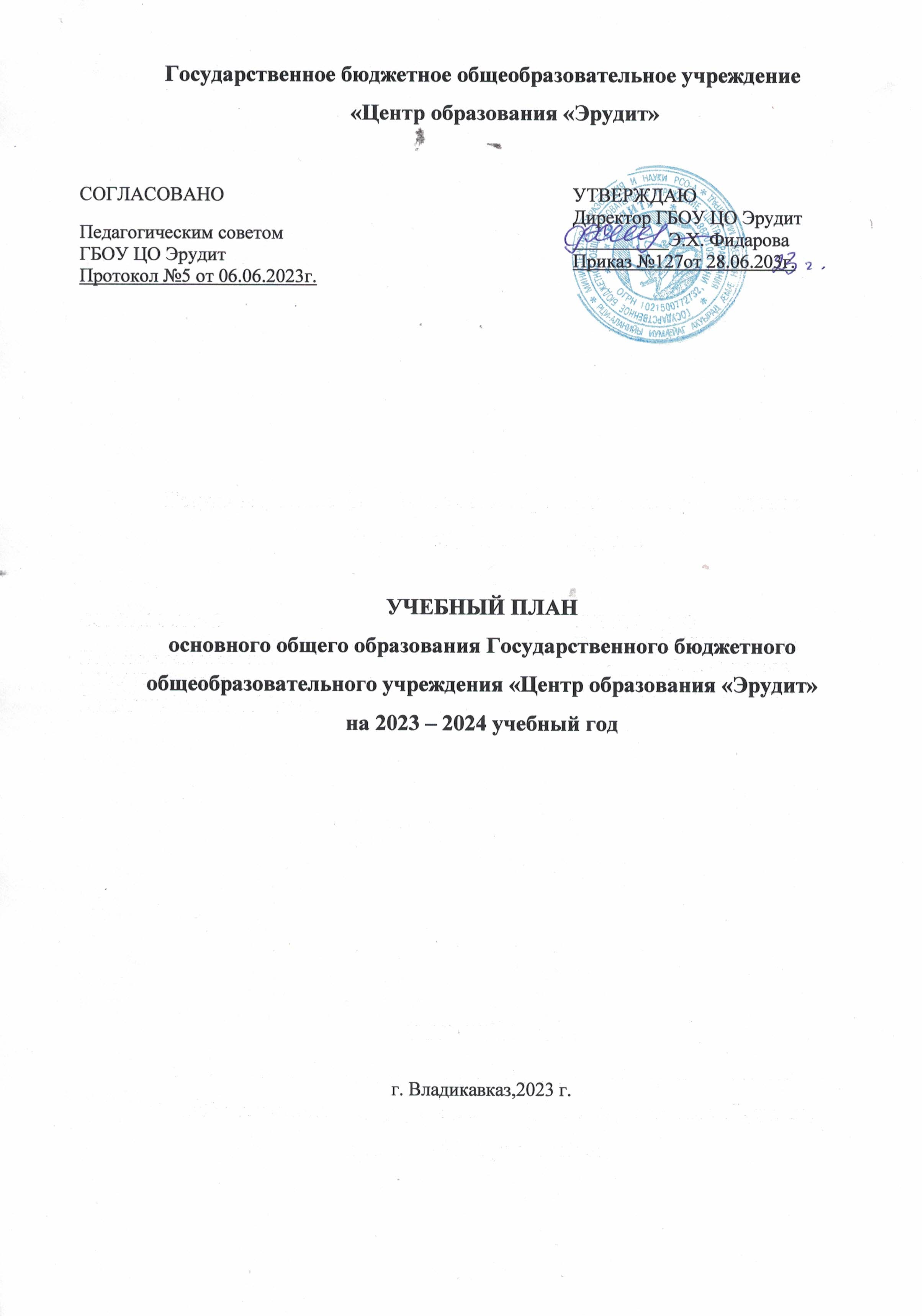 ПОЯСНИТЕЛЬНАЯ  ЗАПИСКАк учебному плану  основного  общего образованияГБОУ  ЦО ЭРУДИТ  на 2023 – 2024 учебный годУчебный планУчебный план ГБОУ ЦО Эрудит является нормативным документом, который определяет перечень, трудоемкость, последовательность и распределение по периодам обучения учебных предметов, курсов, дисциплин (модулей), практики, иных видов учебной деятельности и промежуточной аттестации обучающихся.Нормативный срок освоения образовательной программы основного общего образования  согласно Лицензии на право ведения образовательной деятельности , рег. номер № 2720 от 02.12.2020, 1Л01 № 0001672, составляет 5 лет.Учебный план ГБОУ ЦО Эрудит определяет содержание образования , организацию учебно– воспитательного процесса Школы,  является частью основной образовательной программы основного  общего образования ГБОУ ЦО Эрудит, состоит из двух частей – обязательной  части и части, формируемой участниками образовательных отношений.Объем обязательной части  программы основного общего образования  составляет 70%, а объем части  формируемой  участниками образовательных отношений 30% от общего объема программы основного общего образования, реализуемой в соответствии с требованиями к организации образовательного процесса к учебной нагрузке при 6 – дневной учебной неделе, предусмотренной действующими Санитарными правилами и нормами ( СанПиН 1.2.3685 – 21).Для основного общего образования ГБОУ ЦО Эрудит используется вариант учебного плана для образовательных организаций, в которых обучение ведется на русском языке, но наряду с ним изучается один из языков народов России (осетинский язык).Количество учебных занятий за пять лет составляет 5058 часов.Таким образом, учебный план ГБОУ ЦО Эрудит является концентрированным выражением государственной, региональной  и школьной политики в образовании.Нормативная база.Учебный план ГБОУ ЦО Эрудит, реализующего основную общеобразовательную программу основного общего образования разработан в соответствии с:- Федеральным законом от 29.12.2012 № 273-ФЗ «Об образовании в Российской Федерации»;    -Образовательная программа основного общего образования (далее - ФОП ООО) разработана в соответствии с Порядком разработки и утверждения федеральных основных общеобразовательных программ, утвержденным приказом Министерства просвещения Российской Федерации от 30 сентября 2022 г. № 874 (зарегистрирован Министерством юстиции Российской Федерации 2 ноября 2022 г., регистрационный № 70809).-ФГОС ООО, утвержденным приказом Минобнауки от 17.12.2010 № 1897;-ФОП ООО, утвержденной приказом Минпросвещения от 16.11.2022 № 993.- Законом Республики Северная Осетия – Алания от 27.12.2013 № 61-РЗ «Об образовании в Республике Северная Осетия-Алания»- Приказом Министерства просвещения Российской Федерации  от 31.05.2021 г. № 287 « Об утверждении федерального государственного образовательного стандарта основного общего образования»;-  Приказом Министерства просвещения Российской Федерации от 22.03.2021 г. № 115 «Об утверждении порядка организации и осуществления образовательной деятельности по основным общеобразовательным программам  - образовательным программам начального общего, основного общего и среднего общего образования»;Приказ Министерства просвещения Российской Федерации от 18.05.2023 № 370 "Об утверждении федеральной образовательной программы основного общего образования" (Зарегистрирован 12.07.2023 № 74223)-   Приказом Министерства просвещения Российской Федерации от 21.09.2022г. № 858 «Об утверждении федерального перечня учебников , допущенных к использованию при реализации имеющих государственную аккредитацию образовательных программ начального общего, основного общего, среднего общего образования организациями, осуществляющими образовательную деятельность»;- Постановлением Главного государственного санитарного врача Российской Федерации от 28.01.2021 г. № 2 «Об утверждении гигиенических нормативов и требований к обеспечению безопасности  и (или) безвредности для человека факторов среды обитания» ( далее – СанПиН 1.2.3685 – 21);        - Письмом Министерства образования и науки Российской Федерации от 04.03.2010 № 08-761 «О методических рекомендациях по вопросам организации профильного обучения»;- Письмом Министерства образования и науки Российской Федерации от 04.03.2010 № 03-4135 «О методических рекомендациях по реализации элективных курсов»;-  письмом Министерства образования и науки Российской Федерации от 25.05.2015 № 08-761 «Об изучении предметных областей: «Основы религиозных культур и светской этики» и «Основы духовно-нравственной культуры народов России»;-Письмом Министерства образования и науки Российской Федерации от 12.05.2011 № 03-296 «Об организации внеурочной деятельности при введении федерального государственного стандарта»;-  Основной образовательной программой основного  общего образования ГБОУ ЦО Эрудит;- Уставом ГБОУ ЦО Эрудит-Содержание ФОП ООО представлено учебно-методической документацией (федеральный учебный план, федеральный календарный учебный график, федеральные рабочие программы учебных предметов, курсов, дисциплин (модулей), иных компонентов, федеральная рабочая программа воспитания, федеральный календарный план воспитательной работы), определяющей единые для Российской Федерации базовые объем и содержание образования уровня основного общего образования, планируемые результаты освоения образовательной программыПри разработке ООП ООО ГБОУ ЦО Эрудит предусматривает непосредственное применение при реализации обязательной части ООП ООО федеральных рабочих программ по учебным предметам «Русский язык», «Литература», «История», «Обществознание», «География» и «Основы безопасности жизнедеятельности».   Учебный план основного  общего образования ГБОУ ЦО Эрудит на 2023-2024 учебный год обеспечивает выполнение гигиенических требований к режиму образовательного процесса, установленных СанПиН 1.2.3685 – 21 «Об утверждении гигиенических нормативов и требований к обеспечению безопасности  и (или) безвредности для человека факторов среды обитания»  и предусматривает 5-летний нормативный срок освоения образовательной программы основного общего образования для 5-9 классов.     1.3.Организация образовательного процесса в ГБОУ ЦО  ЭрудитПродолжительность учебного года:- в 5-7 классах – 34 учебные недели.По решению Педагогического совета продолжительность учебного года  для 5–7классов  может быть продлена.Учебный год начинается 1 сентября 2023 г. Продолжительность каникул в течение учебного года составляет:- осенние каникулы с 25 октября по 31 октября 2023 г. (7 дней);- зимние каникулы с 27 декабря по 09 января 2024г. (14 дней);- весенние каникулы с 21 марта по 27 марта 2024 г. (7 дней).Учебный год делится на четверти  ,являющиеся периодами, по итогам которых в 5–7 классах выставляются отметки за текущее освоение общеобразовательных программ.Начало занятий в 8 часов 30 минут.Продолжительность урока в 5–7 классах составляет 40 мин. Расписание уроков составляется отдельно для обязательных занятий  и внеурочной деятельности. Занятия внеурочной деятельности проводятся  после последнего урока. Обучение осуществляется в одну смену. Продолжительность перемен между уроками составляет от 10 до 20 минут.Расписание звонков:1.4. Особенности учебного плана  в соответствии с требованиями ФГОС ООО (5-7-ые классы)Учебный план состоит из двух частей : обязательной части и части, формируемой участниками образовательных отношений. Обязательная часть учебного плана определяет состав учебных предметов, обязательных предметных областей и учебное время , отводимое на их изучение  по классам (годам) обучения.Вариативность содержания образовательной программы  реализуется через возможность формирования программ различного уровня сложности и направленности с учетом образовательных потребностей участников образовательного процесса. Часть учебного плана, формируемая  участниками образовательных отношений, определяет время, отводимое на изучение учебных предметов, учебных курсов, учебных модулей , обеспечивает реализацию интересов и потребностей обучающихся, их родителей (законных представителей) обучающихся, педагогического коллектива.  Учебный план для 5-7 классов построен с учетом организации предпрофильного обучения. В ОО реализуются отдельные образовательные программы на углубленном уровне ( математика и информатика) ,а также  особенностей и возможностей образовательного учреждения, его материально – технической базы.Время, отводимое на данную часть учебного плана  в 2023-2024 учебном году, будет использовано на следующие  вариативы : 5  класс-   Математика 1ч,    Информатика (Программирование) – 1 час;    6 класс-     Информатика (Программирование) – 1 час7 класс-     Математика 1ч, Информатика  (Программирование) – 1 час;Изучение учебного предмета «Технология» призвано обеспечить активное использование знаний , полученных при изучении других предметов. Формируется договор о сетевом взаимодействии с колледжами республики для организации на их базе ранней профилизации обучающихся.Часы, отведенные в 5–7классах на преподавание учебного предмета  «Искусство» (Музыка, ИЗО)  , проводятся отдельно (ИЗО – 1 час , Музыка – 1 час ).Региональная специфика учебного плана    Учебный план образовательного учреждения   предусматривает возможность введения учебных курсов, обеспечивающих образовательные потребности и интересы обучающихся и их родителей (законных представителей), в том числе    с учетом национальных, региональных и этнокультурных особенностей.Региональной спецификой учебного плана является изучение учебных предметов  «Родной язык» и «Родная литература» ( 3 часа в неделю ) в 5–7  классах.Предметная область «Физическая культура» Образовательная область «Физическая культура» составляет в учебном объеме  2 часа в неделю в 5–7  классах. Предмет «Физическая культура» включает в себя и предполагает формирование физической  культуры  личности школьника посредством  освоения основ содержания физической  деятельности с общеразвивающей направленностью. Для проведения уроков физической культуры используется укомплектованные спортивные площадки , спортивный зал.                                                      Деление классов на группы    В целях реализации  основной образовательной программы основного общего образования ГБОУ ЦО Эрудит ,осуществляется деление классов на группы  при проведении учебных занятий по «Иностранному языку», Информатике (7 кл.) (при наполняемости 25 человек и более), по предмету  «Технология» в 5–7 классах (по гендерному принципу), по предмету «Родной язык» и «Родная литература» на группы владеющими осетинским языком и невладеющими осетинским языком.                         Требования к объему домашних заданий Согласно действующим СанПиН домашние задания даются обучающимся  с учетом возможностей их выполнения  в следующих пределах:- в 5–7классах– 2 ч.1.5.Изучение учебного предмета «Основы духовно- нравственной культуры народов России»           Данная предметная область является логическим продолжением предметной области ОРКСЭ начальной школы и должна обеспечить знание основных норм  морали, культурных традиций народов России, формирование представлений  об исторической роли традиционных религий и гражданского общества  в становлении российской государственности. Учебный план предполагает реализацию предметной области «Основы духовно-нравственной культуры  народов России» через  преподавание отдельного курса в 5 –6 классах   (34 часа в год).    По курсу ОДНКНР вводится безотметочное обучение. Может применяться зачетная система или собеседование.                          1.6. Учебно – методическое обеспечение В ГБОУ ЦО Эрудит при реализации образовательных программ  выбраны для использования:-  учебники из числа входящих в федеральный перечень учебников, рекомендуемых  к использованию при реализации имеющих государственную аккредитацию  образовательных программ основного общего образования ( Приказ Минпросвещения РФ  от 21.09.2022 N 858 «Об утверждении федерального перечня учебников , допущенных к использованию при реализации имеющих государственную аккредитацию образовательных программ  начального общего, основного общего,  среднего общего образования организациями, осуществляющими образовательную деятельность»);- учебные пособия , выпущенные организациями , входящими в перечень  организаций, осуществляющих выпуск учебных пособий , которые допускаются  к использованию при реализации  имеющих государственную аккредитацию программ  начального общего, основного общего,  среднего общего образования (Приказ Минобрнауки РФ  от 09.06.2016 № 699 «Об утверждении перечня организаций , осуществляющих выпуск учебных пособий , которые допускаются к использованию при реализации  имеющих государственную аккредитацию программ  начального общего, основного общего,  среднего общего образования» ).Библиотечный фонд ГБОУ ЦО Эрудит  при реализации основной образовательной программы укомплектован печатными  ресурсами по всем предметам учебного плана: учебниками, в том числе  учебниками с электронными приложениями, являющимися их составной частью, учебно-методической литературой, дополнительной литературой.Норма обеспеченности образовательной деятельности учебными изданиями определяется из расчета:- не менее одного учебника в печатной и (или) электронной форме, достаточного для освоения программы учебного предмета на каждого обучающегося по каждому предмету, входящему в обязательную часть учебного плана  основных общеобразовательных программ;-  не менее одного учебника в печатной и (или) электронной форме или учебного пособия , достаточного для освоения программы учебного предмета на каждого обучающегося по каждому предмету, входящему в  часть , формируемую участниками образовательных отношений , учебного плана  основных общеобразовательных программ.1.7. Недельный учебный план    5-6 классов, реализующих образовательную программу основного общего образования в соответствии с требованиями обновленного ФГОС основного общего образования на 2023-2024 учебный год.Годовой учебный план 5-6 классов, реализующих образовательную программу основного общего образования в соответствии с требованиями обновленного ФГОС основного общего образования на 2023-2024 учебный год.Недельный учебный план    7 классов, реализующих образовательную программу основного общего образования в соответствии с требованиями ФГОС основного общего образования на 2023-2024 учебный год.Годовой учебный план 7 классов, реализующих образовательную программу основного общего образования в соответствии с требованиями   ФГОС основного общего образования  на 2023-2024 учебный год.1.8.Формы промежуточной аттестации обучающихся      Освоение образовательной программы основного общего образования  сопровождается промежуточной аттестацией обучающихся. По учебным предметам  и курсам учебного плана, проводимой в порядке, установленном ГБОУ ЦО Эрудит.Промежуточная аттестация – это установление уровня достижения результатов освоения учебных предметов, курсов, дисциплин (модулей) предусмотренных образовательной программой.          Сроки проведения годовой промежуточной аттестации в ГБОУ ЦО  Эрудит устанавливаются календарным учебным графиком школы.     Целями проведения  промежуточной аттестации являются:     - объективное установление фактического уровня освоения образовательной программы и достижения результатов освоения образовательной программы;      - оценка достижений конкретного учащегося, позволяющая выявить пробелы в освоении им образовательной программы и учитывать индивидуальные потребности  учащегося в осуществлении образовательной деятельности.На основании Положения ГБОУ ЦО Эрудит «О формах, периодичности, порядке текущего контроля  успеваемости и промежуточной аттестации обучающихся» промежуточная аттестация обучающихся  5-7 классов проводится по каждому предмету  с учетом его специфики  и представлена в таблице: Дифференцированный зачет – это зачет по результатам которого ставится оценка.Интегрированный зачет – это «суммирование» итогов текущего контроля успеваемости  учащихся в течение учебного года ( отметки за контрольные работы, тесты, проверочные работы, контрольные практические работы , сочинения, изложения , четвертные и полугодовые отметки).Итоги годовой промежуточной аттестации отражаются в электронном журнале  в виде отметки по пятибалльной шкале в разделе тех учебных предметов, курсов, дисциплин (модулей) по которым она проводилась. Отметки за промежуточную аттестацию выставляются  в электронном журнале  в отдельном столбце.Итоговая отметка по учебному предмету, курсу, дисциплине (модулю) при проведении годовой промежуточной аттестации  с аттестационными испытаниями выставляется учителем с учетом отметок за четверть, годовой отметки и отметки , полученной при прохождении годовой промежуточной аттестации.УрокПродолжительность урока1-й8.30- -   9.102-й9.20- -10.003-й10.10-  - 10.504-й11.10-  - 11.505-й12.00-  - 12.406-й13.00-  - 13.40Предметные	    области        	Учебные предметы                                                         Классы Количество часов в неделюКоличество часов в неделюКоличество часов в неделюПредметные	    области        	Учебные предметы                                                         Классы VVIВсего Русский язык и литератураРусский язык5611Русский язык и литератураЛитература336   Родной язык и родная литератураРодной язык224   Родной язык и родная литератураРодная литература112Иностранные языкиИностранный язык336Математика и информатикаМатематика5510Математика и информатикаАлгебраМатематика и информатикаГеометрияМатематика и информатикаИнформатикаОбщественно-научные предметыИстория224Общественно-научные предметыОбществознание11Общественно-научные предметыГеография112Естественнонаучные предметыФизикаЕстественнонаучные предметыХимияЕстественнонаучные предметыБиология112Основы духовно-нравственной культуры народов РоссииОсновы духовно-нравственной культуры народов России112ИскусствоИзобразительное искусство112ИскусствоМузыка112ТехнологияТехнология224Физическая культура и основы безопасности жизнедеятельностиФизическая культура224Физическая культура и основы безопасности жизнедеятельностиОсновы безопасности жизнедеятельностиИтогоИтого303262Часть, формируемая участниками образовательных отношенийЧасть, формируемая участниками образовательных отношений213МатематикаМатематика11Информатика (Программирование)Информатика (Программирование)112Учебные неделиУчебные недели343434Всего часовВсего часов108811222210Максимально допустимая недельная нагрузка (при 6-дневной неделе) в соответствии с действующими санитарными правилами и гигиеническими нормативамиМаксимально допустимая недельная нагрузка (при 6-дневной неделе) в соответствии с действующими санитарными правилами и гигиеническими нормативами323355Предметные	    области        	Учебные предметы                                                         Классы Количество часов в годКоличество часов в годКоличество часов в годПредметные	    области        	Учебные предметы                                                         Классы VVIВсегоРусский язык и литератураРусский язык170204374Русский язык и литератураЛитература102102204Родной язык и родная литератураРодной язык6868136Родной язык и родная литератураРодная литература343468Иностранные языкиИностранный язык102102204Математика и информатикаМатематика170170340Математика и информатикаАлгебраМатематика и информатикаГеометрияМатематика и информатикаИнформатикаОбщественно-научные предметыИстория6868136Общественно-научные предметыОбществознание3434Общественно-научные предметыГеография343468Естественнонаучные предметыФизикаЕстественнонаучные предметыХимияЕстественнонаучные предметыБиология343468Основы духовно-нравственной культуры народов РоссииОсновы духовно-нравственной культуры народов России343468ИскусствоИзобразительное искусство343468ИскусствоМузыка343468ТехнологияТехнология6868136Физическая культура и основы безопасности жизнедеятельностиФизическая культура6868136Физическая культура и основы безопасности жизнедеятельностиОсновы безопасности жизнедеятельностиИтогоИтого102010882108Часть, формируемая участниками образовательных отношенийЧасть, формируемая участниками образовательных отношений68683МатематикаМатематика11Информатика (Программирование)Информатика (Программирование)1   11Учебные неделиУчебные недели343434Всего часовВсего часов108811222210Максимально допустимая годовая нагрузка (при 6-дневной неделе) в соответствии с действующими санитарными правилами и гигиеническими нормативамиМаксимально допустимая годовая нагрузка (при 6-дневной неделе) в соответствии с действующими санитарными правилами и гигиеническими нормативами108811222210Предметные	    области        Учебные предметы                                                         КлассыКоличество часов в неделюКоличество часов в неделюКоличество часов в неделюПредметные	    области        Учебные предметы                                                         КлассыVIIВсегоВсегоРусский язык и литератураРусский язык44Русский язык и литератураЛитература22   Родной язык и родная литератураРодной язык22   Родной язык и родная литератураРодная литература11Иностранные языкиИностранный язык33Математика и информатикаМатематикаМатематика и информатикаАлгебра33Математика и информатикаГеометрия22Математика и информатикаГеометрия22Математика и информатикаИнформатика11Общественно-научные предметыИстория222Общественно-научные предметыОбществознание111Общественно-научные предметыГеография222Естественнонаучные предметыФизика222Естественнонаучные предметыХимияЕстественнонаучные предметыБиология111Основы духовно-нравственной культуры народов РоссииОсновы духовно-нравственной культуры народов РоссииИскусствоИзобразительное искусство111ИскусствоМузыка111ТехнологияТехнология222Физическая культура и основы безопасности жизнедеятельностиФизическая культура222Физическая культура и основы безопасности жизнедеятельностиОсновы безопасности жизнедеятельностиИтогоИтого323232Часть, формируемая участниками образовательных отношенийЧасть, формируемая участниками образовательных отношений222МатематикаМатематика111Информатика (Программирование)Информатика (Программирование)111Учебные неделиУчебные недели343434Всего часовВсего часов115611561156Максимально допустимая недельная нагрузка (при 6-дневной неделе) в соответствии с действующими санитарными правилами и гигиеническими нормативамиМаксимально допустимая недельная нагрузка (при 6-дневной неделе) в соответствии с действующими санитарными правилами и гигиеническими нормативами343434Предметные	    области        Учебные предметы                                                         КлассыКоличество часов в неделюКоличество часов в неделюКоличество часов в неделюПредметные	    области        Учебные предметы                                                         КлассыVIIВсегоРусский язык и литератураРусский язык136136Русский язык и литератураЛитература6868Родной язык и родная литератураРодной язык6868Родной язык и родная литератураРодная литература3434Иностранные языкиИностранный язык102102Математика и информатикаМатематикаМатематика и информатикаАлгебра102102Математика и информатикаГеометрия6868Математика и информатикаИнформатика3434Общественно-научные предметыИстория686868Общественно-научные предметыОбществознание343434Общественно-научные предметыГеография686868Естественнонаучные предметыФизика68Естественнонаучные предметыХимияЕстественнонаучные предметыБиология343434Основы духовно-нравственной культуры народов РоссииОсновы духовно-нравственной культуры народов РоссииИскусствоИзобразительное искусство343434ИскусствоМузыка343434ТехнологияТехнология686868Физическая культура и основы безопасности жизнедеятельностиФизическая культура686868Физическая культура и основы безопасности жизнедеятельностиОсновы безопасности жизнедеятельностиИтогоИтого108810881088Часть, формируемая участниками образовательных отношенийЧасть, формируемая участниками образовательных отношений686868МатематикаМатематика343434Информатика (Программирование)Информатика (Программирование)343434Учебные неделиУчебные недели343434Всего часовВсего часов115611561156Максимально допустимая годовая нагрузка (при 6-дневной неделе) в соответствии с действующими санитарными правилами и гигиеническими нормативамиМаксимально допустимая годовая нагрузка (при 6-дневной неделе) в соответствии с действующими санитарными правилами и гигиеническими нормативами    115611561156Учебные предметыФормы промежуточной аттестации Формы промежуточной аттестации Формы промежуточной аттестации Учебные предметы5 кл.6 кл.7 кл.Русский языкДиктант с грамматическим заданием  Диктант с грамматическим заданием Диктант с грамматическим заданием--Литература Интегрированный зачетИнтегрированный зачетИнтегрированный зачетРодной язык Диктант с грамматическим заданиемДиктант с грамматическим заданиемДиктант с грамматическим заданиемРодная литература Интегрированный зачетИнтегрированный зачетИнтегрированный зачетИностранный язык   (английский )Итоговое тестированиеИтоговое тестированиеИтоговое тестированиеМатематика Контрольная (комбинированная ) работаКонтрольная (комбинированная ) работаАлгебра --Контрольная работаГеометрия --Контрольная работаИнформатика --Итоговое тестированиеВероятность и статистика---История России.Всеобщая историяИтоговое тестирование. Зачет Итоговое тестирование. Зачет Итоговое тестирование. ЗачетГеографияИнтегрированный зачетИнтегрированный зачетИнтегрированный зачетОбществознание -Итоговое тестирование. ЗачетИтоговое тестирование. ЗачетОсновы духовно-нравственной культуры  народов РоссииСобеседованиеСобеседованиеСобеседованиеБиологияИнтегрированный зачетИнтегрированный зачетИнтегрированный зачетФизика ---Химия ---Музыка Практическая работа (урок – концерт)Практическая работа (урок – концерт)Практическая работа (урок – концерт)Изобразительное искусствоПрактическая работа (итоговый рисунок)Практическая работа (итоговый рисунок)Практическая работа (итоговый рисунок)Технология Проектная работа Проектная работаПроектная работаОБЖ---Физическая культура Сдача контрольных нормативовСдача контрольных нормативовСдача контрольных нормативов